Gobierno Municipal El Salto 2018-2021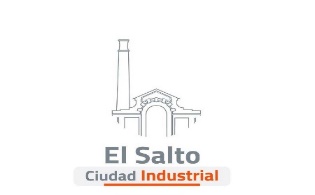 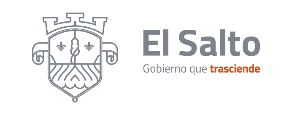 Resumen de informe octubre 2020JEFATURA JURÍDICO LABORAL JEFATURA JURÍDICO LABORAL ACTIVIDADRESULTADOSProcesos de demandas laborales10Atención Audiencias (Juicios laborales)96Rescisión de la relación laboral 0Acuerdos 52